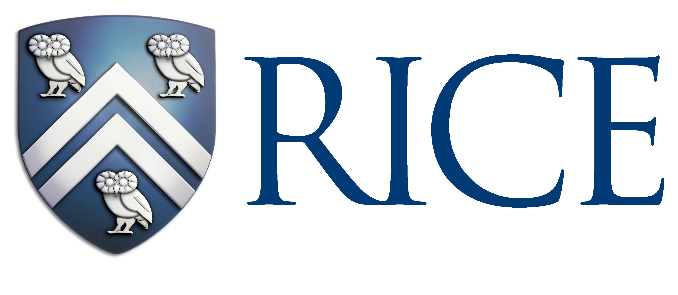 Summary Data from SB212 ReportSpring 2020Texas Education Code, Section 51.252Texas Education Code, Section 51.252Number of reports received under Section 51.252Number of confidential reports under Section 51.252 4413Number of investigations conducted under Section 51.2521Disposition of any disciplinary processes for reports under Section 51.252:Concluded, No Finding of Policy ViolationConcluded, with Employee Disciplinary SanctionConcluded, with Student Disciplinary SanctionSUBTOTAL0112Number of reports under Section 51.252 for which the institution determined not to initiate a disciplinary process, due to the following reasons:Case dismissalInsufficient information to investigateNo identifiable information Respondent identity unknown/not reportedRespondent not university-affiliatedComplainant requested Rice not investigateInformal resolution completedInvestigation is ongoingInvestigation completed, preponderance of evidence not met.42Texas Education Code, Section 51.255Texas Education Code, Section 51.255Number of reports received that include allegations of an employee’s failure to report or who submits a false report to the institution under Section 51.255(a)0Any disciplinary action taken, regarding failure to report or false reports to the institution under Section 51.255(c):Employee terminationInstitutional intent to termination, in lieu of employee resignation00